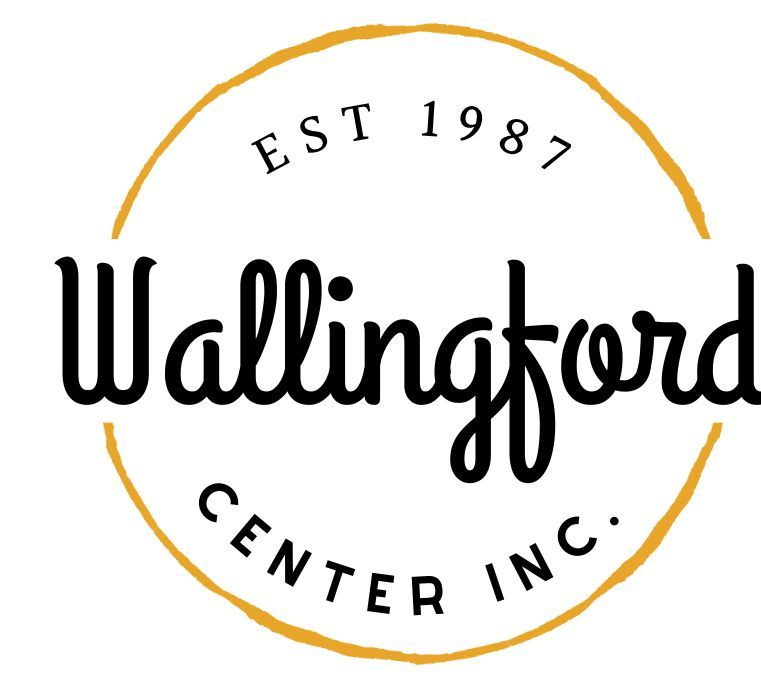 Special MeetingFriday October 14, 2022Wallingford HubCap128 Center Street Wallingford, Ct 064924:00pm in personCall to OrderAppointment of Alternates Executive Session Pursuant to CGS 1-200 6a concerning personnel matterDiscussion and possible action regarding personnel matter as discussed in executive sessionAdjournment